Technical Tutor Demonstrator in ComputingInstitute of TechnologyFull time, Permanent £29,896 to £33,884 p.aAt Nescot, we are recruiting for a Technical Tutor Demonstrator in Computing to who can support students, apprentices and employers whilst using the Institute of Technology. Nescot has achieved a reputation over the years for being at the forefront of Computing and IT training in the UK. In 2024 The Sussex & Surrey Institute of Technology opened their Nescot campus with cutting edge technology to deliver a range of apprenticeships and higher education courses.What we are looking for:Background in using current and emerging digital technologies.Interpersonal, motivational, communication and organisation skills.A degree/qualification or experience working with industry software and technologiesHighly organised, flexible and have experience of working within a team. A passion for working with all ages, especially young adults and school leavers.Open to change and have the skills to manage students, apprentices and equipment effectivelyHave energy and enthusiasm and meet challenges with a positive and flexible approachA drive to engage with a number of different employees across a range of sectors Duties/responsibilities:Support the computing team across the full range of provision, through preparation of learning resources, delivery of course content, workshops and demonstrations, marking of work, internal verifying, ordering equipment, booking out and maintaining equipment, and organising the facilities within the departmentUndertake a range of coaching and assessing activitiesA commitment to student learning and attainment is essential.Benefits:A discounted on-site gym, sports hall, fitness class, osteopathy and day nursery5-minute walk from Ewell East Station, Free parking on-siteDiscounted Starbucks, Modern hair and beauty salon offering employee discountsFree online qualificationsNescot is graded ‘Good’ by Ofsted following its latest inspection in January 2023. Inspectors rated the College as Good in all 8 aspects. Safeguarding arrangements are “effective” with regular training for staff, and leaders have in place “an effective policy for safer recruitment.”At Nescot, we’re proud of our inclusive culture and we welcome all applications. Applicants must be willing to undergo child protection screening including checks with past employers and criminal record checks (enhanced DBS clearance).Interviews will be held as and when candidates apply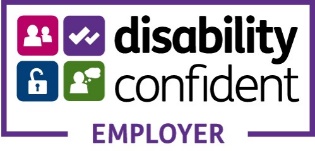 Job DescriptionPosition Details:Position Details:Title:Technical Tutor Demonstrator in Computing Department:Computing: Institute of TechnologyFraction:1.0 FTE Status:Permanent Grade:TD4Child/Vulnerable Adult Contact:Yes Reporting / Department Details:Reporting / Department Details:Responsible to:Head of CurriculumJob Purpose:Job Purpose:To teach, train and support students, apprentices and employers as well as the Lecturing staff in their practical activities in Computing.  To manage and maintain the Institute of Technology and equipment in the department.  To provide support and opportunities for students to achieve their maximum potential.To teach, train and support students, apprentices and employers as well as the Lecturing staff in their practical activities in Computing.  To manage and maintain the Institute of Technology and equipment in the department.  To provide support and opportunities for students to achieve their maximum potential.Main Duties and Tasks:Responsibility for the organisational management and technical maintenance of the Institute of Technology Supporting students and teachers using the facility for learning and assessment projects.  Procurement of new equipment. General digital technical support across computing and creative departments To take responsibility for learners in this areaTo work with teaching staff in guiding and supporting studentTo assist in providing a stimulating environmentTo demonstrate the use of and provide technical support to student, apprentices, staff and employers in regards to the Institute of Technology equipment. To provide workshops and learning materials for studentsTo manage Institute of Technology equipment and bookings on a day-to-day basisTo contribute to the maintenance of stock requirements, equipment, and advise on future upgrading of equipment.To comply with the relevant Health and Safety legislation in connection with your work.  To be aware of any special requirements of your particular area of work and to assume a level of responsibility appropriate to your role as set out in College Policies and Procedures.To work within the security guidelines and any relevant codes of practice and rules laid down by the College.To promote learner’s welfare.To comply with the College’s Code of Conduct for employees and any regulations which the College may from time-to-time issue to ensure the efficient and safe operation of its business and the welfare and interests of its employees and learners. In particular to be responsible for the safe custody and proper use of all furniture, equipment, tools, materials etc used by your class(s).To support any visit by your Line Manager, an Ofsted Inspector or Senior Member of the College staff during any classes conducted by you.To be responsible for the conduct of your class and to support and discipline learners within the College Policy and Procedures to maintain an effective learning environment for all (using the support of line managers and cross college facilities where necessary). To report any instances of misconduct, including by a student damaging equipment, furniture or premises, to your Line Manager.To co-operate with the quality improvement programme within the college as required and participate in the teaching observation programme.Personal Development:Participates in, and co-operates with, own Performance Review Interview to ensure that job-related targets are met and on going staff development in line with Nescot’s aims.To carry out Continuing Professional Development (CPD) relevant to the role, including subject or professional updates.To work within the security guidelines and any relevant codes of practice and rules laid down by the College.To comply with the College’s Code of Conduct for employees and any regulations which the College may from time to time issue to ensure the efficient and safe operation of its business and the welfare and interests of its employees and students.  In particular to be responsible for the safe custody and proper use of all furniture, equipment, tools, materials etc. used by your class(s). Equality and Diversity and Nescot Values:It is the responsibility of the post holder to promote equal opportunity and recognition of diversity and Nescot Values throughout the College.The post holder will undertake their duties in full accordance with the College’s policies and procedures relating to equal opportunity and diversity and Nescot Values.Safeguarding and PREVENT Responsibilities:It is the responsibility of the postholder to commit to safeguarding and promoting the welfare of students within the College.The postholder will undertake their duties in full accordance with the College’s policies and procedures relating to safeguarding, PREVENT and promoting the welfare of students.Additional Duties:To undertake such additional duties as may be reasonably required commensurate with the level of responsibility within the College at the initial place of work or any other of the College's sites within the area.Health and Safety:Under the Health & Safety at Work Act 1974, whilst at work, you must take reasonable care for your own health and safety and that of any other person who may be affected by your acts or omissions.  In addition, you must co-operate with the College on health and safety and not interfere with, or misuse, anything provided for your health, safety or welfare.Copies of Nescot’s Health & Safety Policy are available in every Department and/or from Human Resources.Annual Leave:Please note that it is expected that post holders will take their annual leave at times convenient to the department and it’s students, which will normally therefore be at times when students are not in College.This job description is current as dated.  In consultation with the post holder it is liable to variation by the College to reflect actual, contemplated or proposed changes in or to the job.UPDATED BY:	 HoD			Date: Sept 2023UPDATED BY:	 HR			Date: June 2024Person Specification – Technical Tutor Demonstrator in ComputingPerson Specification – Technical Tutor Demonstrator in ComputingPerson Specification – Technical Tutor Demonstrator in ComputingPerson Specification – Technical Tutor Demonstrator in ComputingPerson Specification – Technical Tutor Demonstrator in ComputingEssentialHow Identified*DesirableHow Identified*ExperienceExperience and or qualifications within the field of computing and digital. Willingness and commitment to undertake research and personal development in identified areas to be able to help deliver the curriculumKnowledge of the Health and Safety requirements affecting the area.A / IA/IIRecent experience of teaching or trainingRecent relevant work experienceExperience or knowledge of ProgrammingKnowledge of solid principlesExperience of building applicationsA / IA/IIA/IA/ISkills and AbilitiesGood technical knowledge and ability with a variety of computing equipment.Understanding of processes and techniques in managing a Institute of TechnologyI/OI/OQualificationsQualified at degree level or equivalent in a computing qualification, (Exceptions may be made for someone with a wealth experience)Willingness and commitment to undertake training for the C & G Award in Education & Training and undergo College teachers toolkit training programme if candidate does not possess recognised teaching qualificationA / IAAcademic and/or professional qualifications appropriate to the subject area taughtPossess a C & G Award in Education & Training or above recognised teaching qualificationA/IA/IPersonal QualitiesAble to evidence good communication skills, both written and oralAble to evidence ability to work well within a teamFlexibility in working hours – due to the nature of the job some evening or weekend work may be required, for which time off in lieu will be givenAbility to respond to differing learner needs and be proactive to enable them to succeedEnthusiasm for working with people of all ages, especially young adults and school leaversAble to evidence organisational and administrative skillsCommitment to continuing professional developmentA demonstrable commitment to Equality & Diversity and Nescot ValuesCommitment to safeguarding, PREVENT & promoting the welfare of studentsThe required health and physical capacity to carry out the relevant teaching activities, after the College has made such adjustments as may be required under the disability provisions of the Equality Act 2010Commitment to energy management and sustainabilityA/OIIIOI/OIIIMIKEYKEYKEYKEYKEYA = Application FormI = InterviewO = Observed Teaching   SessionT = TestM = Medical Questionnaire